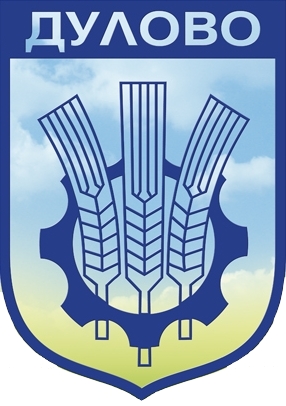 ОБЩИНСКИ СЪВЕТДУЛОВО–––––––––––––––––––––––––––––––––––––––––––––––––––––––––––––––С П Р А В К Апо чл.26, ал.5 от Закона за нормативните актове /ЗНА/ за предложения и становища, постъпили относно проекта за изменение на Правилника за организацията и дейността на общинския съвет и взаимодействието му с общинската администрацияВъв връзка с чл. 26, ал. 3 от Закона за нормативните актове, отразяващ задължението за публикуване на проекти за приемане на нормативни актове с цел информиране на населението и прозрачност в действията на институциите на 31.01.2022 г.  бе публикуван проект за  изменение на Правилника за организацията и дейността на общинския съвет и взаимодействието му с общинската администрация  .  В законоустановения срок по чл. 26, ал. 4 от Закона за нормативните актове не са постъпили предложения, мнения и становища, относно изготвения проект на обявения адрес: гр. Дулово, ул. „Васил Левски“ № 18 - деловодството на Общинския съвет или e-mail: obs_dulovo@abv.bg18.02.2022г.Изготвил:Г.Алиева-гл.спец. „ОбС”